Kjære foresatte på 1.trinn!Vi inviterer til«MORGENKAFFE»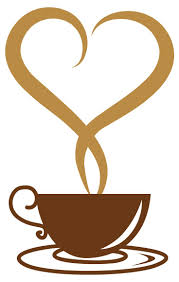 Tirsdag 19.novemberkl. 08.30-09.15i klasserommet!Dette er en liten hyggestund for oss alle sammen så vi blir bedre kjent! Foreldre tar med seg egen kopp og termos med kaffe/te!Vi gleder oss!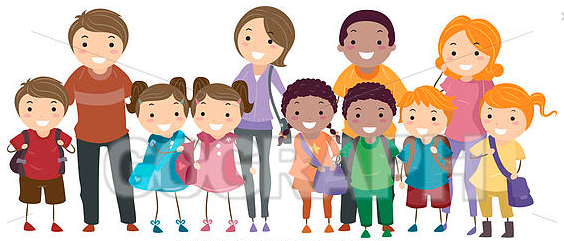 